Предлагаем Вам продукцию изделий Российского движения школьников и Юнармии, а так же белые футболки для занятия физкультуры, флаги РФ, флажные гирлянды(волчатник)!
Внимание! Наши галстуки-косынки идут по особой цене всего 150 руб прошитые оверлоком.
Ознакомится с продукцией Вы можете на сайте 👉  www.askarovrg.ru 👈

Подписывайтесь на нас ВКонтакте: https://vk.com/id423855934 и Инстаграм: art_rdsh
тел: 89063266119    
Качество нашей продукции гарантировано 100%
Мы также изготавливаем футболки с логотипами и надписью по Вашему желанию!
Доставка бесплатная!

С уважением,
Равиль Аскаров
askarov-ravil@mail.ru 
www.askarovrg.ru 
инстаграм: Art_rdsh
тел: 89063266119    
﻿ВКонтакте: https://vk.com/id423855934 Контактные лица в Самаре:Бондаренко Наталья Олеговна, зам председателя регионального отделения РДШ, тел. 89023790871, bondarenkino@yandex.ruМазыр Зульфия Александровна, зам. председателя регионального отделения РДШ, тел. 89033349484, rdshsamara@yandex.ruШтоков Александр Владимирович, координатор Российского Движения Школьников по Самарской области, тел. +7 (909) 370-92-61,shtokov_aleksandr@mail.ruРазработка стенда Российского движения школьников
5 причин присоединиться к волонтерскому движению

 Научиться общению

По данным исследований, 70-80% добровольцев отмечают, что такая работа помогла им значительно улучшить навыки общения. Все опрошенные считают, что благодаря такому времяпрепровождению они нашли новых друзей. 

 Изменить мир вокруг себя к лучшему

именно волонтеры обращают внимание общества на актуальные проблемы. Неравнодушные жители нашего города начали навещать стариков в домах престарелых, детей-инвалидов в интернатах или детских домах, ухаживать за бездомными животными в приютах. Это означает, что многим лишенным человеческого тепла и заботы, стало жить намного легче.

 Социализироваться 

Участвуя в волонтерской деятельности, человек приобретает ряд навыков, необходимых ему в повседневной жизни: умение принимать решения, умение слышать и слушать, организаторские способности, опыт работы с группой, знание основ психологии. 

 Развивать лидерские качества

Волонтерская деятельность развивает в человеке такие качества, как взаимопомощь, ораторское искусство, умение управлять командой, коммуникабельность, отзывчивость, упорство. 

 Получить дополнительные баллы при поступлении в вуз

В этом году у абитуриентов будут учитываться и поощряться индивидуальные достижения. Будет иметь значение аттестат о среднем образовании с отличием и волонтерская деятельность. Статус волонтера в числе индивидуальных достижений учитывается, если с даты завершения волонтерской деятельности до момента поступления прошло не более 4 лет. В приемную комиссию абитуриенты-волонтеры должны предоставить личную книжку волонтера, подтверждающую занятия добровольческой деятельностью. 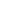 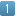 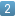 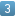 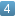 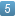 